Доклад о виде государственного контроля (надзора), муниципального контроляДоклад о виде государственного контроля (надзора), муниципального контроляДоклад о виде государственного контроля (надзора), муниципального контроляДоклад о виде государственного контроля (надзора), муниципального контроляДоклад о виде государственного контроля (надзора), муниципального контроляДоклад о виде государственного контроля (надзора), муниципального контроляДоклад о виде государственного контроля (надзора), муниципального контроляДоклад о виде государственного контроля (надзора), муниципального контроляДоклад о виде государственного контроля (надзора), муниципального контроляНаименование вида государственного контроля (надзора), муниципального контроля Муниципальный контроль в сфере благоустройстваНаименование вида государственного контроля (надзора), муниципального контроля Муниципальный контроль в сфере благоустройстваНаименование вида государственного контроля (надзора), муниципального контроля Муниципальный контроль в сфере благоустройстваАдминистрация Большеалабухского сельского поселенияАдминистрация Большеалабухского сельского поселенияАдминистрация Большеалабухского сельского поселенияВоронежская областьВоронежская областьВоронежская областьГрибановский муниципальный районГрибановский муниципальный районГрибановский муниципальный районНаименование показателейПоля для ответа1.Количество проведенных профилактических мероприятий - всего, в том числе:11.1.информирование (количество фактов размещения информации на официальном сайте контрольного (надзорного) органа)11.2.обобщение правоприменительной практики (количество докладов о правоприменительной практике, размещенных на официальном сайте контрольного (надзорного) органа)01.3.меры стимулирования добросовестности (количество проведенных мероприятий)01.4.объявление предостережения 01.5.консультирование 01.6.самообследование (количество фактов прохождения самообследования на официальном сайте контрольного (надзорного) органа), из них:01.6.1.количество самообследований, по результатам которых приняты и размещены на официальном сайте контрольного (надзорного) органа декларации соблюдения обязательных требований01.7.профилактический визит, из них:1.7.1.обязательный профилактический визит01.7.2.профилактический визит, не предусматривающий возможность отказа от его проведения01.7.3.профилактический визит по заявлению контролируемого лица02.Количество проведенных контрольных (надзорных) мероприятий с взаимодействием - всего, в том числе:02.1.плановых, из них:2.1.1.контрольная закупка, в том числе:02.1.1.1.в отношении субъектов малого и среднего предпринимательства02.1.2.мониторинговая закупка, в том числе:02.1.2.1.в отношении субъектов малого и среднего предпринимательства02.1.3.выборочный контроль, в том числе:02.1.3.1.в отношении субъектов малого и среднего предпринимательства02.1.4.инспекционный визит, в том числе:02.1.4.1.в отношении субъектов малого и среднего предпринимательства02.1.5.рейдовый осмотр, в том числе:02.1.5.1.в отношении субъектов малого и среднего предпринимательства02.1.6.документарная проверка, в том числе:02.1.6.1.в отношении субъектов малого и среднего предпринимательства02.1.7.выездная проверка, в том числе:02.1.7.1.в отношении субъектов малого и среднего предпринимательства02.2.внеплановых, из них:02.2.1.контрольная закупка, в том числе:02.2.1.1.в отношении субъектов малого и среднего предпринимательства02.2.2.мониторинговая закупка, в том числе:02.2.2.1.в отношении субъектов малого и среднего предпринимательства02.2.3.выборочный контроль, в том числе:02.2.3.1.в отношении субъектов малого и среднего предпринимательства02.2.4.инспекционный визит, в том числе:02.2.4.1.в отношении субъектов малого и среднего предпринимательства02.2.5.рейдовый осмотр, в том числе:02.2.5.1.в отношении субъектов малого и среднего предпринимательства02.2.6.документарная проверка, в том числе:02.2.6.1.в отношении субъектов малого и среднего предпринимательства02.2.7.выездная проверка, в том числе:02.2.7.1.в отношении субъектов малого и среднего предпринимательства03.Количество контрольных (надзорных) действий, совершенных при проведении контрольных (надзорных) мероприятий, специальных режимов государственного контроля (надзора) - всего, в том числе:03.1.осмотр03.2.досмотр03.3.опрос03.4.получение письменных объяснений03.5.истребование документов, из них:03.5.1.истребование документов, которые в соответствии с обязательными требованиями должны находиться в месте нахождения (осуществления деятельности) контролируемого лица (его филиалов, представительств, обособленных структурных подразделений) либо объекта контроля 03.6.отбор проб (образцов)03.7.инструментальное обследование03.8.испытание03.9.экспертиза03.10.эксперимент04.Количество проведенных контрольных (надзорных) мероприятий без взаимодействия - всего, в том числе:04.1.выездное обследование, из них:04.1.1.в отношении субъектов малого и среднего предпринимательства04.2.наблюдение за соблюдением обязательных требований, из них:04.2.1.в отношении субъектов малого и среднего предпринимательства05.Количество контрольных (надзорных) мероприятий, проведенных с использованием средств дистанционного взаимодействия06.Количество контрольных (надзорных) мероприятий, проведенных с привлечением:06.1.экспертных организаций06.2.экспертов 06.3.специалистов07.Количество контролируемых лиц, в отношении которых проведены контрольные (надзорные) мероприятия с взаимодействием, специальные режимы государственного контроля (надзора) - всего, в том числе:  07.1.в отношении субъектов малого и среднего предпринимательства07.2.в рамках мониторинга07.3.в рамках постоянного государственного контроля (надзора)07.4.в рамках постоянного рейда08.Количество объектов контроля, в отношении которых проведены контрольные (надзорные) мероприятия с взаимодействием - всего, в том числе:  08.1.деятельность, действия (бездействие) граждан и организаций08.2.результаты деятельности граждан и организаций, в том числе продукция (товары), работы и услуги08.3.производственные объекты09.Количество контролируемых лиц, у которых в рамках проведения контрольных (надзорных) мероприятий с взаимодействием, специальных режимов государственного контроля (надзора) выявлены нарушения обязательных требований - всего, в том числе:09.1.субъектов малого и среднего предпринимательства010.Количество объектов контроля, при проведении в отношении которых контрольных (надзорных) мероприятий с взаимодействием, специальных режимов государственного контроля (надзора) выявлены нарушения обязательных требований - всего, в том числе:010.1.деятельность, действия (бездействие) граждан и организаций010.2.результаты деятельности граждан и организаций, в том числе продукция (товары), работы и услуги010.3.производственные объекты011.Количество нарушений обязательных требований (по каждому факту нарушения) - всего, в том числе выявленных в рамках:011.1.контрольных (надзорных) мероприятий с взаимодействием, из них:011.1.1.в отношении субъектов малого и среднего предпринимательства011.2.контрольных (надзорных) мероприятий без взаимодействия, из них:011.2.1.в отношении субъектов малого и среднего предпринимательства011.3.специальных режимов государственного контроля (надзора)012.Количество контрольных (надзорных) мероприятий, специальных режимов государственного контроля (надзора), при проведении которых выявлены нарушения обязательных требований - всего, в том числе:012.1.в отношении субъектов малого и среднего предпринимательства013.Количество фактов неисполнения предписания контрольного (надзорного) органа 014.Количество актов, составленных в рамках осуществления контрольных (надзорных) мероприятий, специальных режимов государственного контроля (надзора)014.1.актов о нарушении обязательных требований014.2.актов о невозможности проведения контрольного (надзорного) мероприятия 015.Количество выявленных фактов нарушения обязательных требований, по которым возбуждены дела об административных правонарушениях016.Количество контрольных (надзорных) мероприятий, по итогам которых по фактам выявленных нарушений назначены административные наказания - всего, в том числе:016.1.в отношении субъектов малого и среднего предпринимательства017.Количество административных наказаний, назначенных по итогам контрольных (надзорных) мероприятий, специальных режимов государственного контроля (надзора) - всего, в том числе по видам наказаний:017.1.конфискация орудия совершения или предмета административного правонарушения017.2.лишение специального права, предоставленного физическому лицу017.3.административный арест017.4.административное выдворение за пределы Российской Федерации иностранного гражданина или лица без гражданства017.5.дисквалификация017.6.административное приостановление деятельности017.7.предупреждение017.8.административный штраф - всего, в том числе:017.8.1.на гражданина017.8.2.на должностное лицо017.8.3.на индивидуального предпринимателя017.8.4.на юридическое лицо018.Общая сумма наложенных административных штрафов - всего, в том числе:018.1.на гражданина018.2.на должностное лицо018.3.на индивидуального предпринимателя018.4.на юридическое лицо019.Общая сумма уплаченных (взысканных) административных штрафов020.Количество решений контрольных (надзорных) органов, действий (бездействия) их должностных лиц, которые были обжалованы в рамках досудебного обжалования - всего, в том числе:020.1.оставлены без изменения020.2.отменены, из них:020.2.1.полностью020.2.2.частично021.Количество решений контрольных (надзорных) органов, действий (бездействия) их должностных лиц, которые были обжалованы в рамках досудебного обжалования, и по которым контролируемыми лицами поданы исковые заявления в суд - всего, в том числе:021.1.по которым судом принято решение об удовлетворении заявленных требований022.Количество решений контрольных (надзорных) органов, действий (бездействия) их должностных лиц, результаты которых обжаловались в судебном порядке - всего, в том числе:022.1.в отношении решений (действий), которые не были обжалованы в рамках досудебного обжалования, из них:022.1.1.по которым судом принято решение об удовлетворении заявленных требований022.2.в отношении решений о привлечении контролируемого лица к административной ответственности, из них:022.2.1.по которым судом принято решение об удовлетворении заявленных требований023.Количество контрольных (надзорных) мероприятий, результаты которых были признаны недействительными - всего, в том числе:023.1.по решению суда023.2.по представлению органов прокуратуры023.3.по решению руководителя органа государственного контроля (надзора), муниципального контроля (за исключением отмены в рамках досудебного обжалования)024.Количество контрольных (надзорных) мероприятий, проведенных с грубым нарушением требований к организации и осуществлению государственного контроля (надзора), муниципального контроля, и результаты которых были признаны недействительными и (или) отменены025.Количество контрольных (надзорных) мероприятий, проведенных с нарушением требований законодательства о порядке их проведения, по результатам выявления которых к должностным лицам контрольных (надзорных) органов применены меры дисциплинарного и (или) административного наказания026.Количество контрольных (надзорных) мероприятий, по итогам которых по фактам выявленных нарушений материалы переданы в правоохранительные органы для возбуждения уголовных дел027.Количество контрольных (надзорных) мероприятий, заявленных в проект плана проведения плановых контрольных (надзорных) мероприятий на отчетный год - всего, в том числе: 027.1.исключенных по предложению органов прокуратуры028.Количество контрольных (надзорных) мероприятий, включенных в утвержденный план проведения плановых контрольных (надзорных) мероприятий на отчетный год - всего, в том числе: 028.1.включенных по предложению органов прокуратуры029.Количество внеплановых контрольных (надзорных) мероприятий, заявления о согласовании проведения которых направлялись в органы прокуратуры - всего, в том числе:029.1.по которым получен отказ в согласовании 029.2.причины отказа в согласовании (текст до 10000 символов)029.3.меры, предпринятые в целях минимизации отказов в согласовании (текст до 10000 символов)030.Количество объектов контроля, категория риска которых изменена в отчетном периоде031.Сведения о количестве штатных единиц по должностям, предусматривающим выполнение функций по контролю (надзору), в том числе: 131.1.на начало отчетного года, из них:131.1.1.занятых131.2.на конец отчетного года, из них:131.2.1.занятых132.Сведения о цифровизации вида контроля (текст до 10000 символов) Иные информационные системы, кроме типовых, отсутствуют33.Достижение целевых значений всех ключевых показателей (да - 1/ нет - 0)134.Сведения о ключевых показателях вида контроля (по каждому из показателей) (текст до 10000 символов) Контрольные мероприятия в отношении контролируемых лиц  2023 году не прудились согласно  ПП РФ от 10.03.2022 года № 336 «Об особенностях организации и осуществления государственного контроля (надзора), муниципального контроля»35.Выводы и предложения по итогам организации и осуществления вида контроля (текст до 10000 символов)Предложений нетГлава Большеалабухского сельского поселения                                                                                             В.В. СорокинаГлава Большеалабухского сельского поселения                                                                                             В.В. Сорокина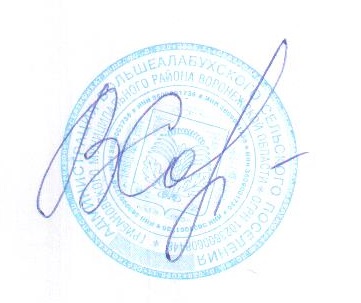 